П О С Т А Н О В Л Е Н И Е========================================================от  27 марта   2015 года                                                                              № 07О признании утратившим силу Административный регламент исполнения  муниципальной функции «Осуществления муниципального контроля за сохранностью автомобильных дорог местного значения», утвержденный постановлением Администрации муниципального образования «Маловоложикьинское»   09 апреля 2014 года № 11	В целях приведения в соответствие федеральному законодательству, рассмотрев протест Можгинского межрайонного прокурора от 17.03.2015 года № 54-2015, Администрация муниципального образования «Маловоложикьинское»                  ПОСТАНОВЛЯЕТ:Признать утратившим силу Административный регламент исполнения  муниципальной функции «Осуществления муниципального контроля за сохранностью автомобильных дорог местного значения», утвержденный постановлением Администрации муниципального образования «Маловоложикьинское»  09 апреля 2014 года № 11Глава муниципального образования «Маловоложикьинское»                                                              А.А. ГородиловаАдминистрациямуниципального образования«Маловоложикьинское»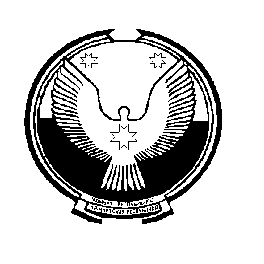 «Вуж Тылой»муниципал кылдытэтлэнадминистрациез